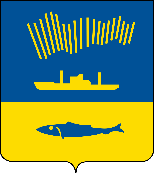 АДМИНИСТРАЦИЯ ГОРОДА МУРМАНСКАП О С Т А Н О В Л Е Н И Е 27.10.2022                                                                                                        № 3249В соответствии с частью 17 статьи 161 Жилищного кодекса Российской Федерации, постановлением Правительства Российской Федерации                                      от 21.12.2018 № 1616 «Об утверждении Правил определения управляющей организации для управления многоквартирным домом, в отношении которого собственниками помещений в многоквартирном доме не выбран способ управления таким домом или выбранный способ управления не реализован, не определена управляющая организация», постановлением администрации города Мурманска от 13.09.2021 № 2336 «Об утверждении перечня организаций для управления многоквартирными домами, расположенными на территории муниципального образования город Мурманск, в отношении которых собственниками помещений не выбран способ управления таким домом или выбранный способ управления не реализован, не определена управляющая организация» п о с т а н о в л я ю: 1. Определить в качестве управляющей организации для управления многоквартирными домами, расположенными на территории муниципального образования город Мурманск по адресам: переулок Русанова, дом 5, улица Зои Космодемьянской, дом 1, улица Инженерная, дом 7 (далее - многоквартирные дома), ООО «Ремонтно-эксплуатационная служба Росляково-1»                                      (ИНН 5110002289). 2. Утвердить перечень работ и (или) услуг по управлению многоквартирным домом, услуг и работ по содержанию и ремонту общего имущества в многоквартирном доме, установленный в зависимости от конструктивных и технических параметров многоквартирного дома, включая требования к объемам, качеству, периодичности каждой из таких работ и услуг, сформированный из числа работ и услуг, указанных в минимальном перечне услуг и работ, необходимых для обеспечения надлежащего содержания общего имущества в многоквартирном доме, утвержденном постановлением Правительства Российской Федерации от 03.04.2013 № 290 «О минимальном перечне услуг и работ, необходимых для обеспечения надлежащего содержания общего имущества в многоквартирном доме, и порядке их оказания и выполнения», согласно договорам управления в отношении следующих многоквартирных домов:2.1. Переулок Русанова, дом 5 согласно приложению № 1 к настоящему постановлению.2.2. Улица Зои Космодемьянской, дом 1 согласно приложению № 2 к настоящему постановлению.2.3. Улица Инженерная, дом 7 согласно приложению № 3 к настоящему постановлению.3. Размер платы за содержание жилого помещения в многоквартирном доме равен размеру платы за содержание жилого помещения, установленному постановлением администрации города Мурманска от 22.02.2019 № 674                             «Об установлении размера платы за содержание жилого помещения».4. Управляющая организация осуществляет деятельность по управлению многоквартирными домами до выбора собственниками помещений в многоквартирных домах способа управления многоквартирными домами или до заключения договора управления многоквартирными домами с управляющей организацией, определенной собственниками помещений в многоквартирных домах или по результатам открытого конкурса, но не более одного года.5. Договор управления многоквартирным домом между управляющей организацией и собственниками помещений в многоквартирном доме считается заключенным со дня вступления в силу настоящего постановления.6. Комитету по жилищной политике администрации города Мурманска (Червинко А.Ю.) в течение одного рабочего дня со дня подписания настоящего постановления разместить его с приложениями в государственной информационной системе жилищно-коммунального хозяйства, а также направить в Министерство государственного жилищного и строительного надзора Мурманской области и ООО «Ремонтно-эксплуатационная служба Росляково-1».7. Муниципальному казенному учреждению «Новые формы управления» (Раев А.В.) в течение пяти рабочих дней со дня подписания настоящего постановления письменно уведомить всех собственников помещений в многоквартирном доме о принятии указанного решения, об условиях договора управления этим домом и об условиях прекращения договора управления с данной управляющей организацией путем размещения настоящего постановления с приложениями в общедоступных местах многоквартирного дома.8. Отделу информационно-технического обеспечения и защиты информации администрации города Мурманска (Кузьмин А.Н.) разместить настоящее постановление с приложениями на официальном сайте администрации города Мурманска в сети Интернет в течение одного рабочего дня со дня его подписания.9. Редакции газеты «Вечерний Мурманск» (Хабаров В.А.) опубликовать настоящее постановление с приложениями.10. Настоящее постановление вступает в силу с 01.11.2022.11. Контроль за выполнением настоящего постановления возложить на первого заместителя главы администрации города Мурманска Доцник В.А.Глава администрации города Мурманска                                                                             Ю.В. Сердечкин